Men, Women and Guitars in Romantic EnglandVIThe Guitar and ‘the Fair Sex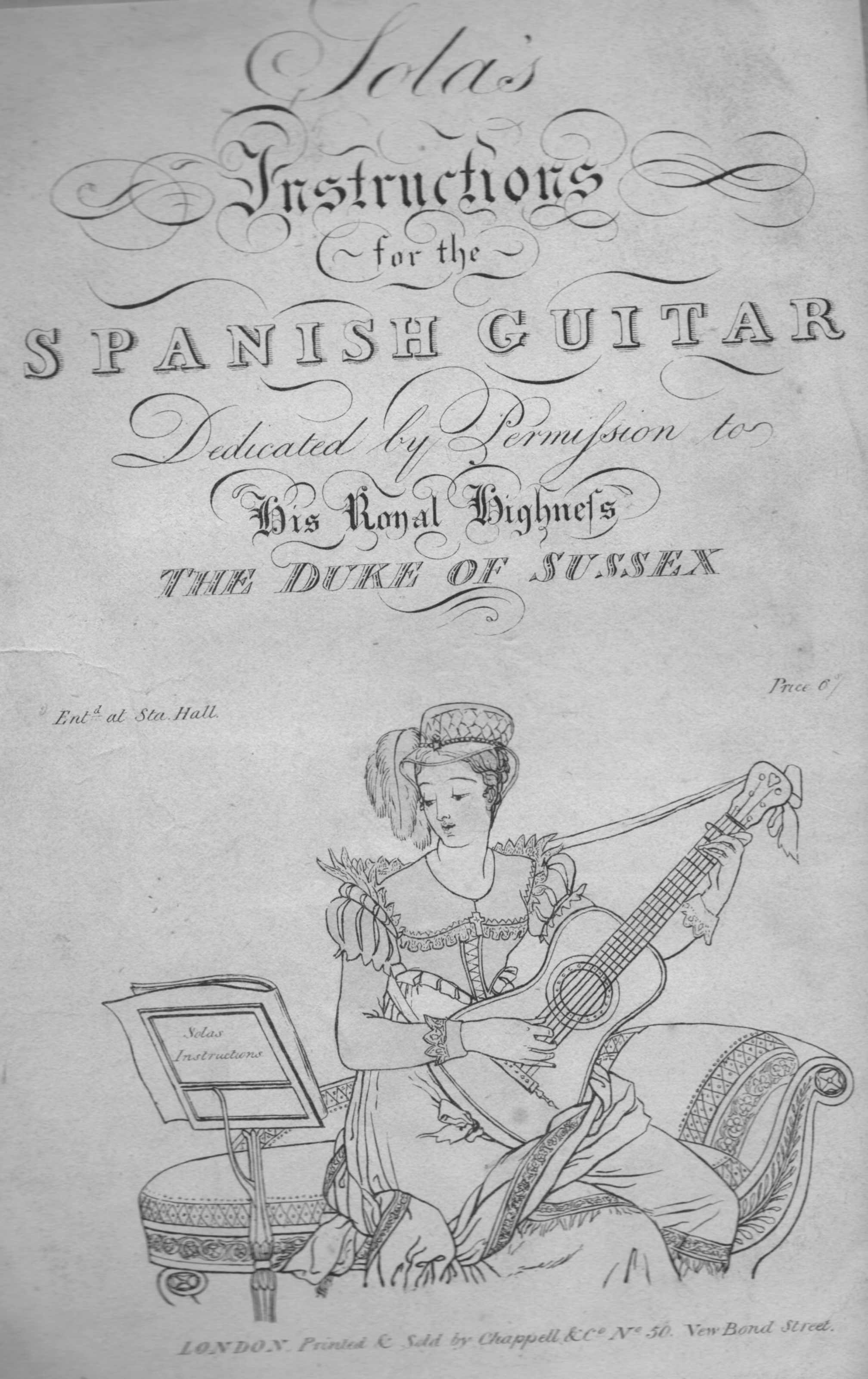 1 The title page of Sola’s Instructions for the Spanish Guitar (1819) Private collection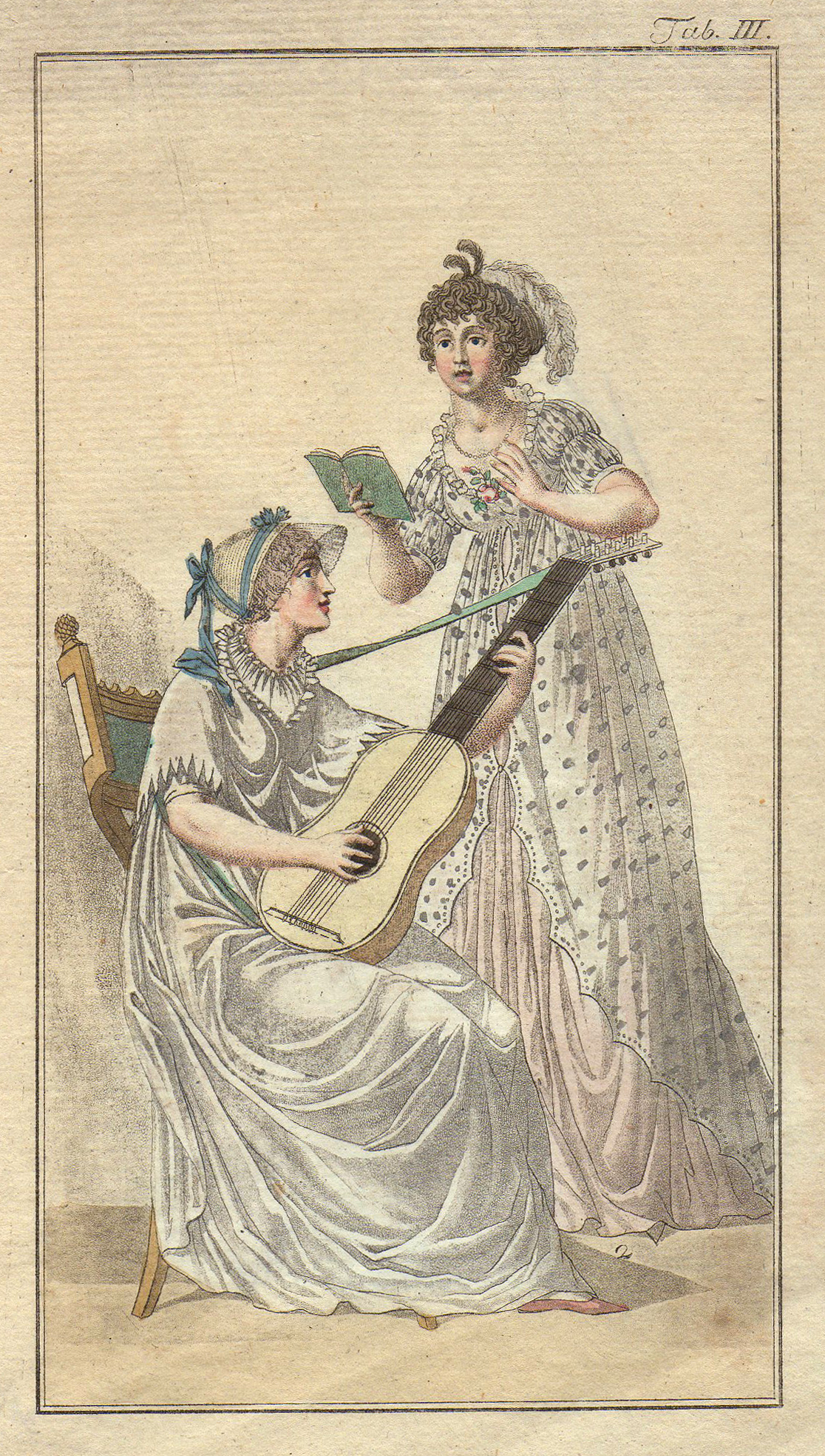 2 Undated  fashion plate. Private Collection.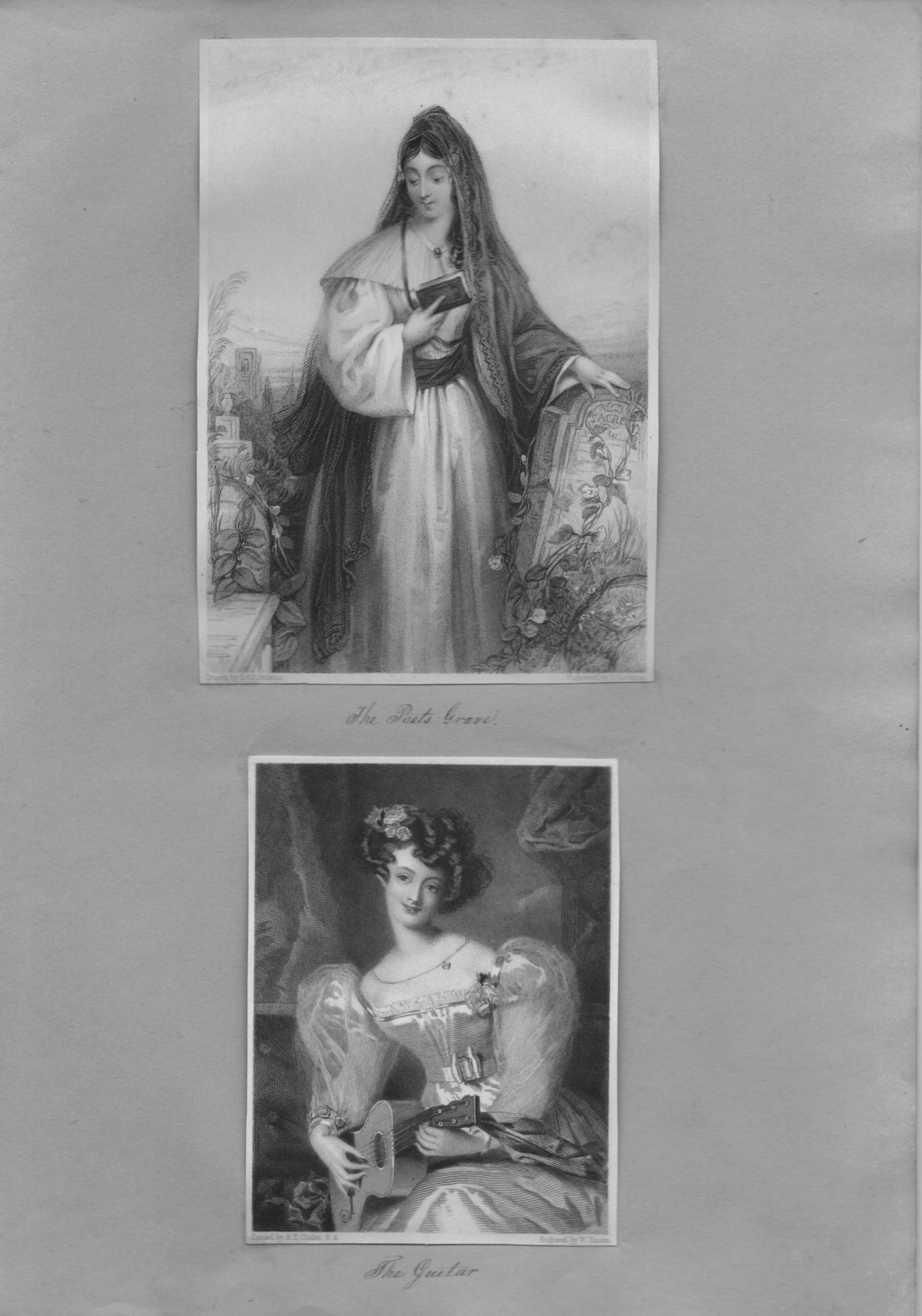 3 ‘The Poet’s Grave’ and ‘The Guitar’ (engraved after Chalon).  Scrapbook of c1830. Private collection.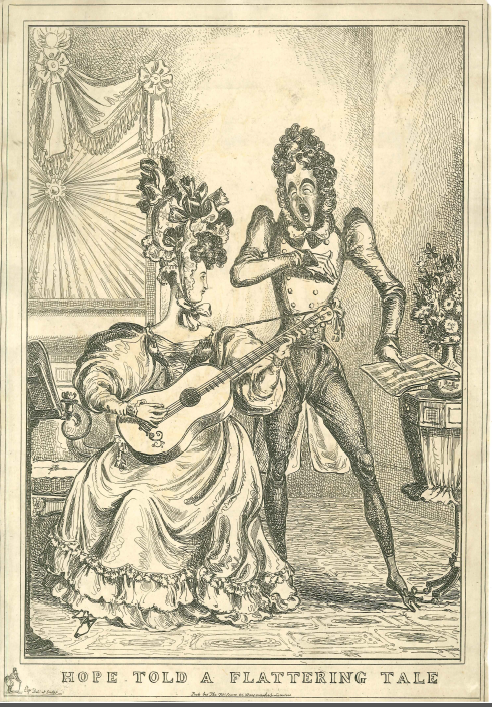 4  ‘Hope told a Flattering Tale’. A caricature by William Heath, published by Thomas McLean, London, c.1828.